Новогодний утренник во второй мл. гр.  «Ёлочка красавица в гости к нам идёт»Участники утренника:1.Дети: зверушки и елочки.2.Дед Мороз4.Снеговик5.Лиса6.ВедущаяЦель: создание радостного, праздничного настроения, положительных эмоций у детей.
Задачи: развивать творческие способности через музыкально-двигательную деятельность детей.1.Песня для входа. 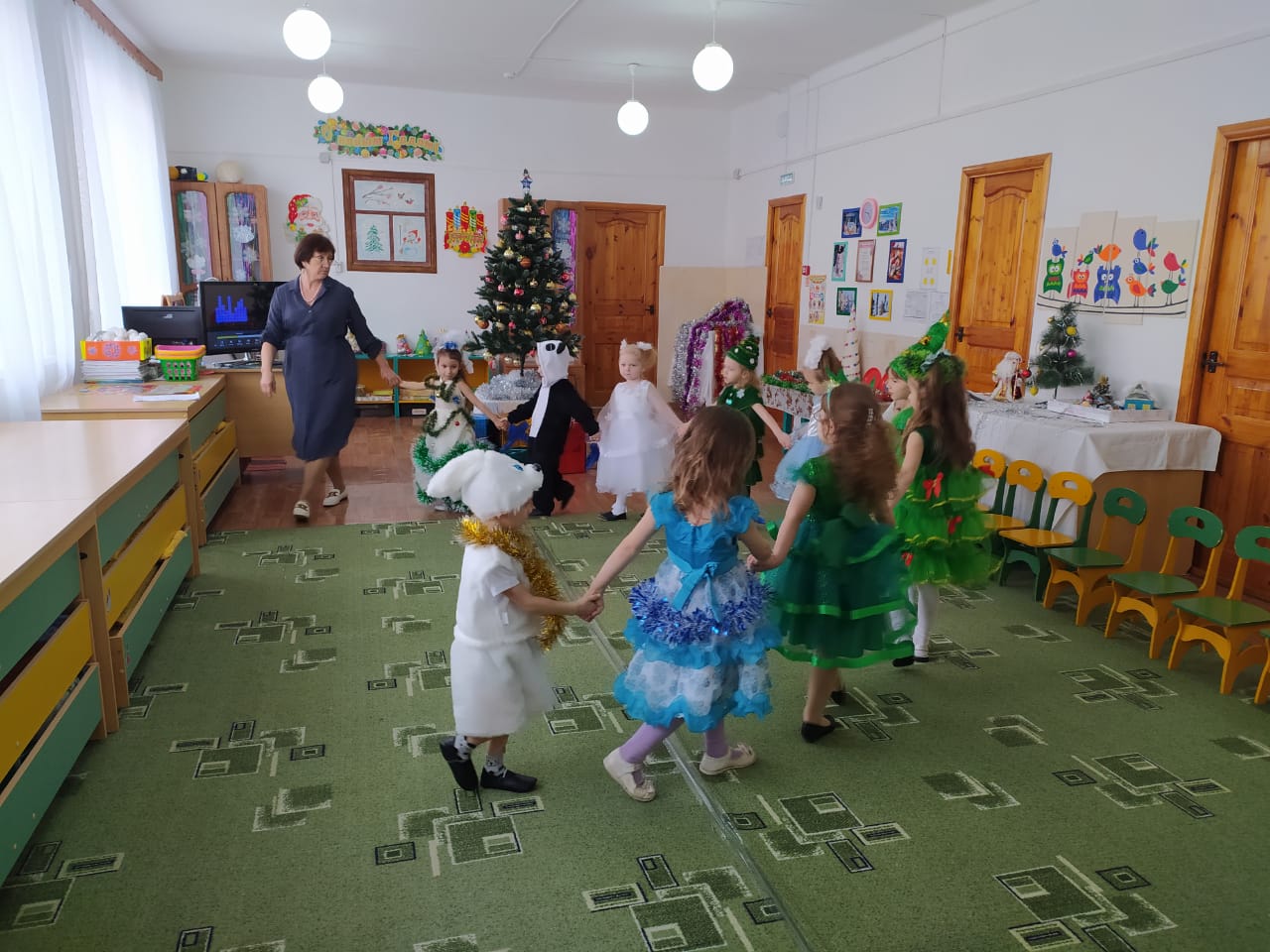  Воспитатель.Нам праздник весёлый зима принесла,Зелёная ёлка к нам в гости пришла!Как нарядно зал украшен
Всем здесь очень нравится. 
И любуемся мы нашей ёлочкой-красавицей!
Дети, посмотрите, как красиво в нашем зале!
А ёлочка, какая чудесная!
Сколько здесь игрушек, шариков, хлопушек!
Мы к зелёной ёлочке, ближе подойдём.
Мы зелёной ёлочке, песенку споём!2.Песня о елкеЁлочку зеленую
В гости мы позвали.
До чего нарядная
Ёлка в нашем зале!

Припев:
Ёлка, ёлочка!
Просто загляденье!
И пушиста, и стройна
Всем на удивленье!

Кружатся за окнами
Белые метели,
А у нашей ёлочки
Игры да веселье!

Припев.

Нам сегодня весело.
День такой хороший!
Пляшут все у ёлочки,
Хлопают в ладоши!Стихи:Даша Буслова1.Пусть горят огни на елкеПусть спешит к нам Дед МорозПривезет детишкам славнымОн подарков целый воз.Ваня Пивоваров2.Елочка горит огнями Дед Мороз танцует с намиОн в ладоши хлопает и ногами топаетНам конфеты раздаетЭто праздник Новый год! Надя Усатюк3.Елочка красавицаМалышам так нравитьсяОгоньки на ней горятБусы шарики висят.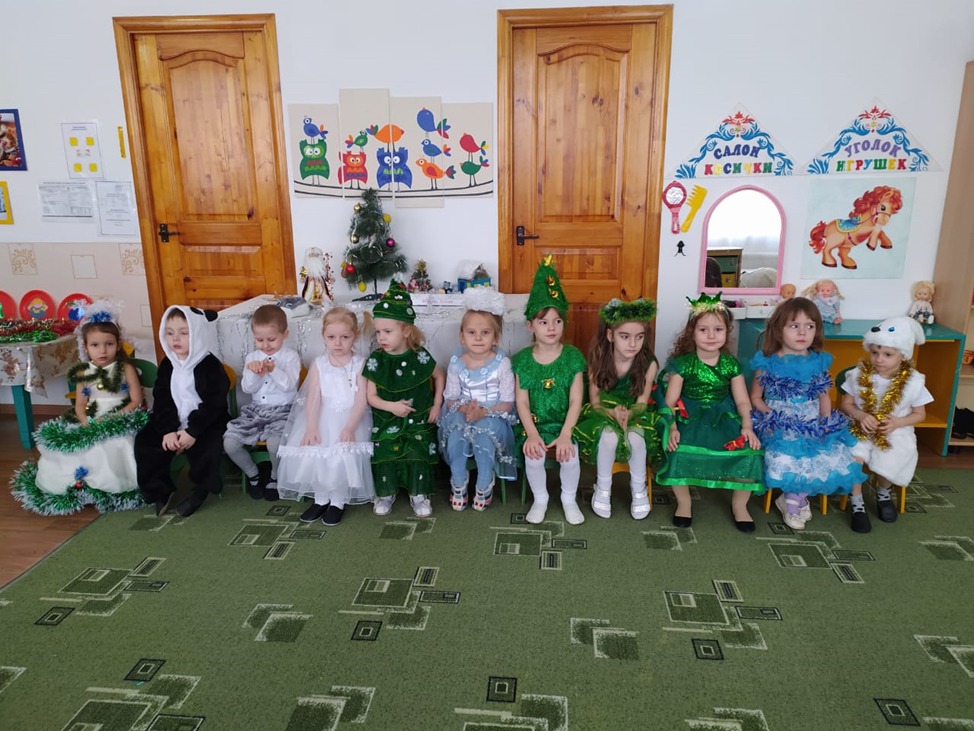 3. (Под музыкальное сопровождение входит снеговик)4.Песня: Снеговик - это значит.Снеговик: 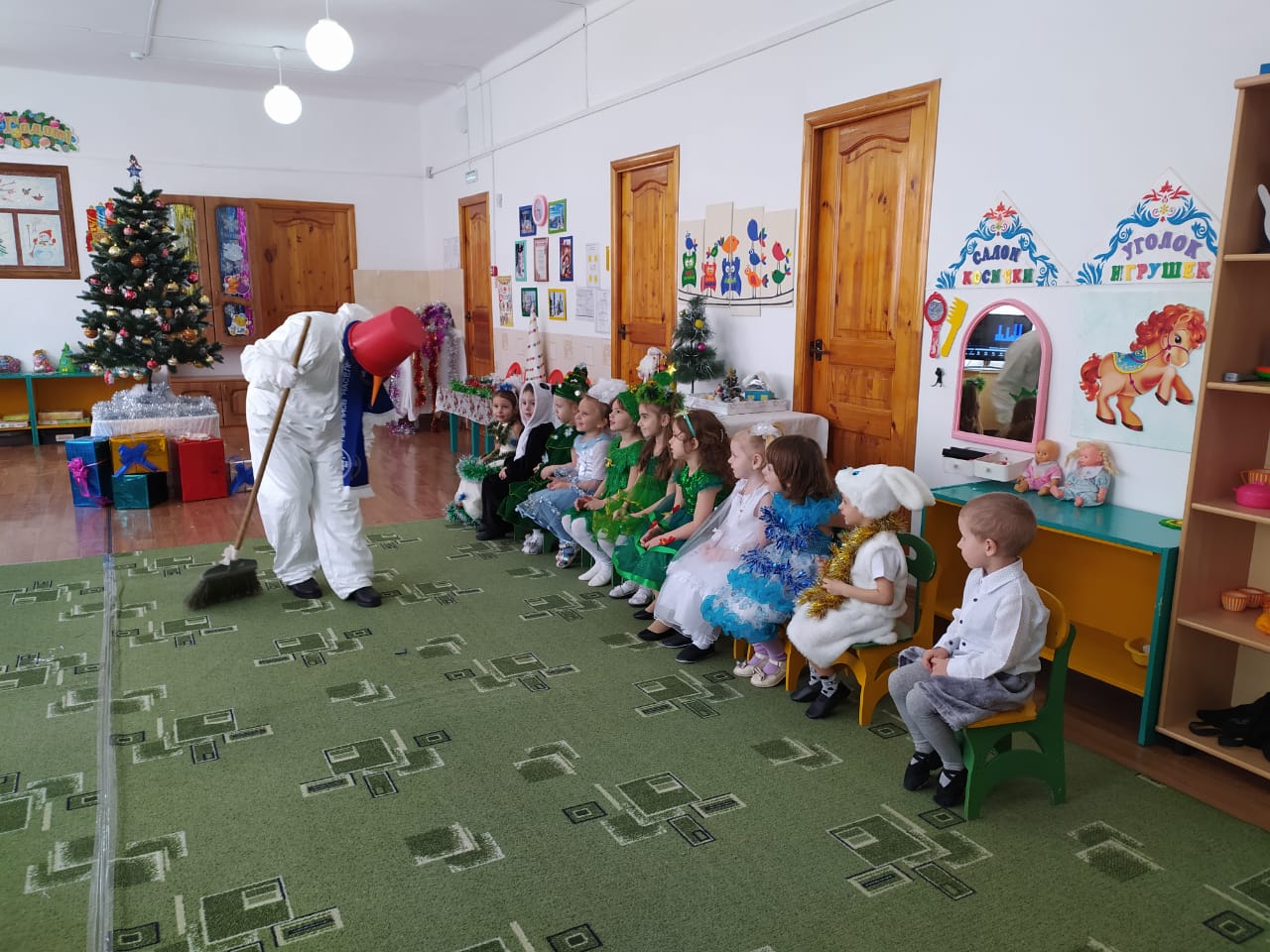 Я, ребята, снеговик!К снегу, к холоду привык!Вы слепили меня ловко,Вместо носика — морковка,А на голове ведро,Не дырявое оно!Снеговик я не простой,А весёлый, озорной!Очень я люблю играть, бегать, прыгать и … плясать! А вы, ребята, играть любите? Очень хорошо! Тогда давайте же все вместе и поиграем!5.Пляска возле елки; Малыши –карандаши. 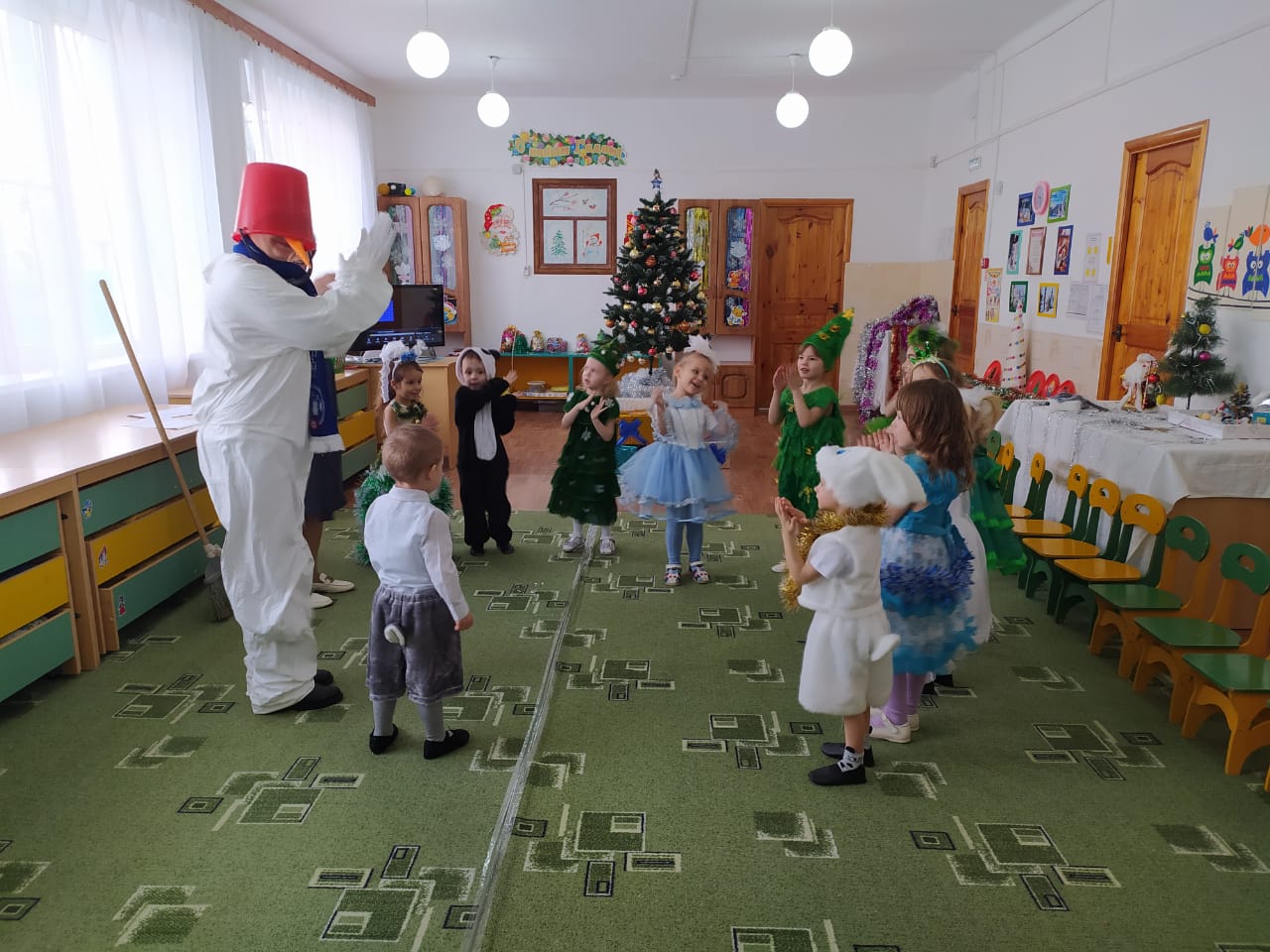 Снеговик: Ой сколько снега насыпало, сейчас подмету.Ведущий: Не надо снеговик, ребята сами соберут. 6.Музыкальная игра : «Соберем снежки» 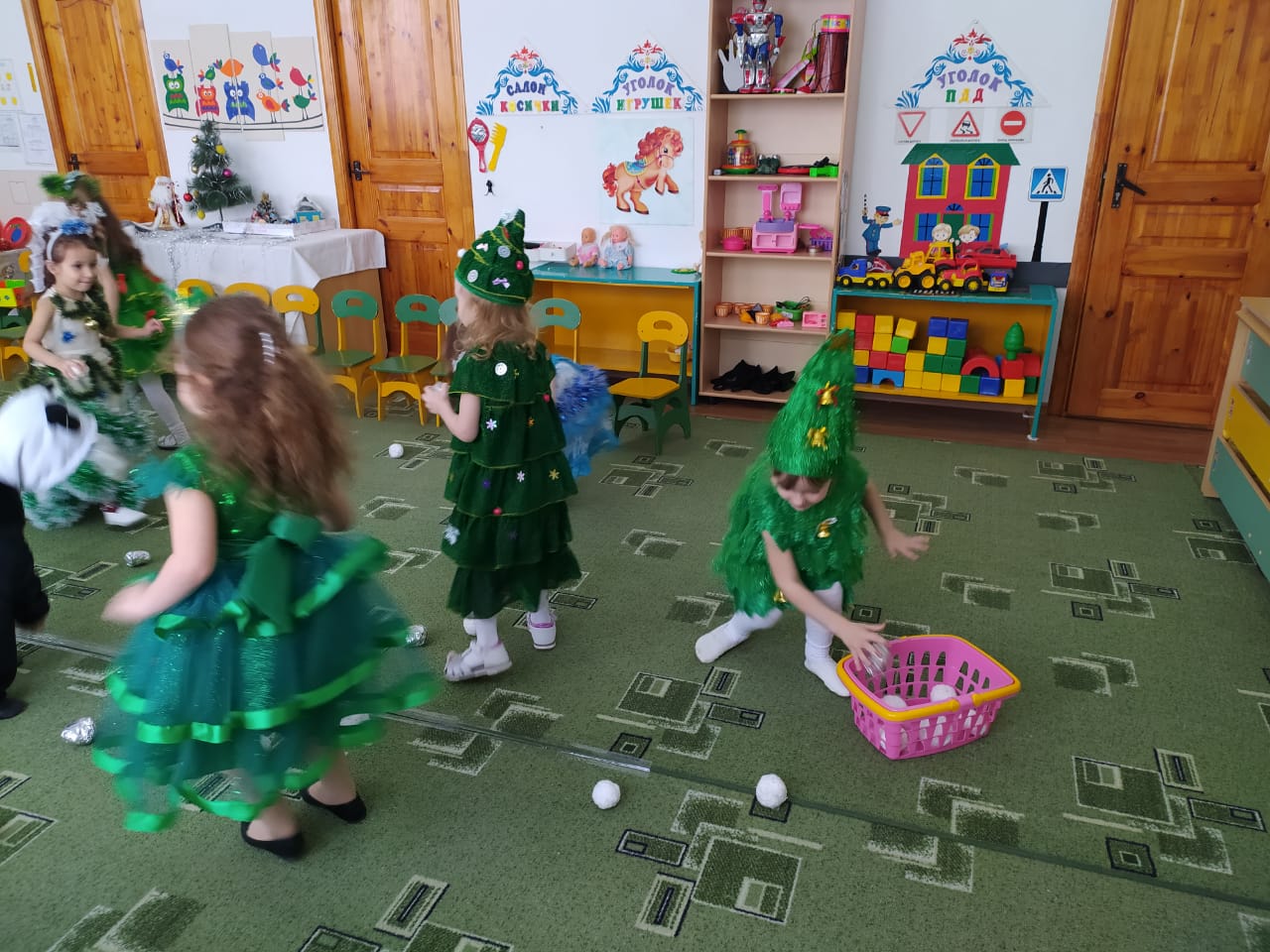 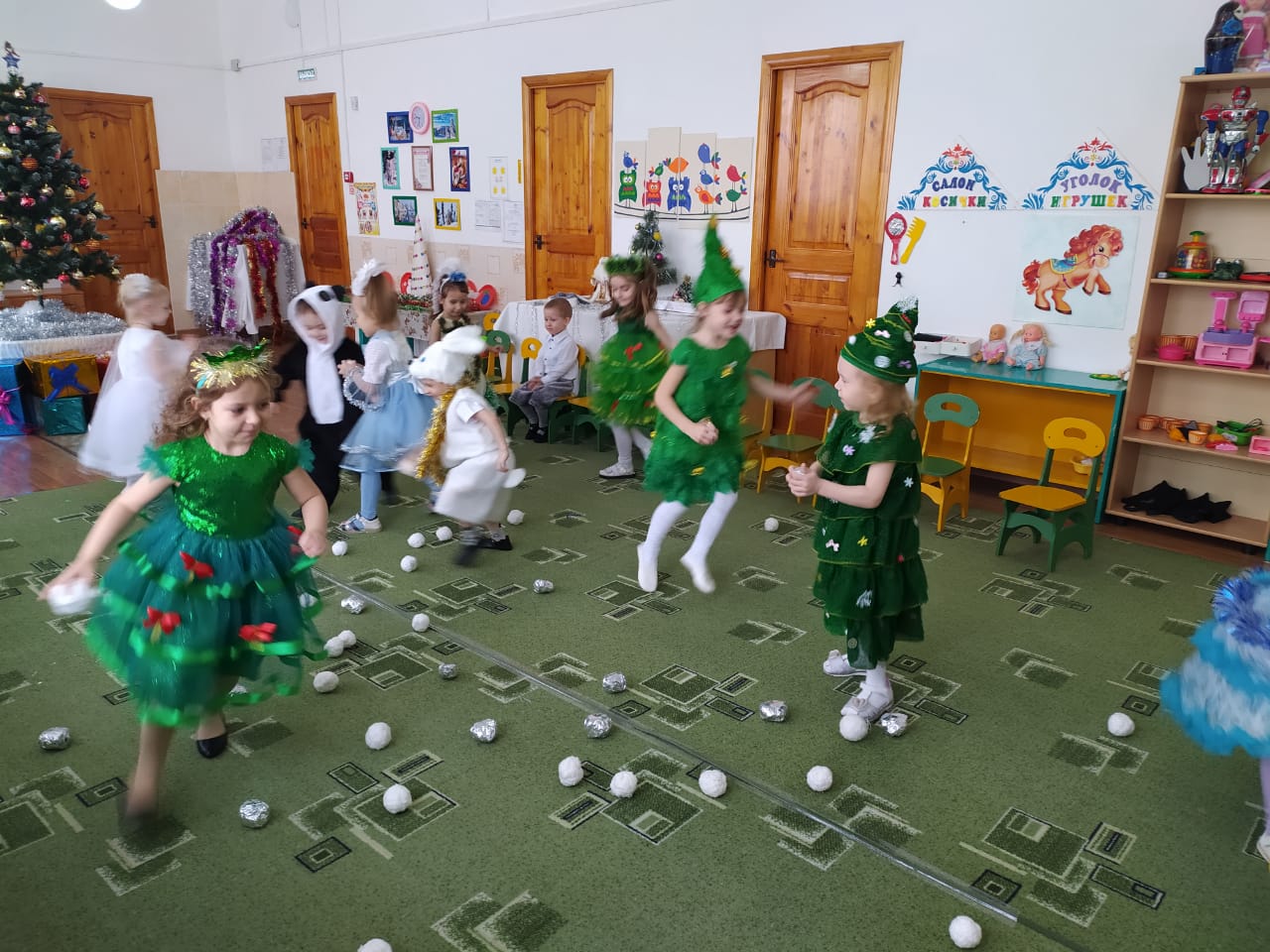 Воспитатель: (прислушивается) снежок скрепит, кто-то к нам сюда спешит!7. (Звучит музыка в зал входит лиса) 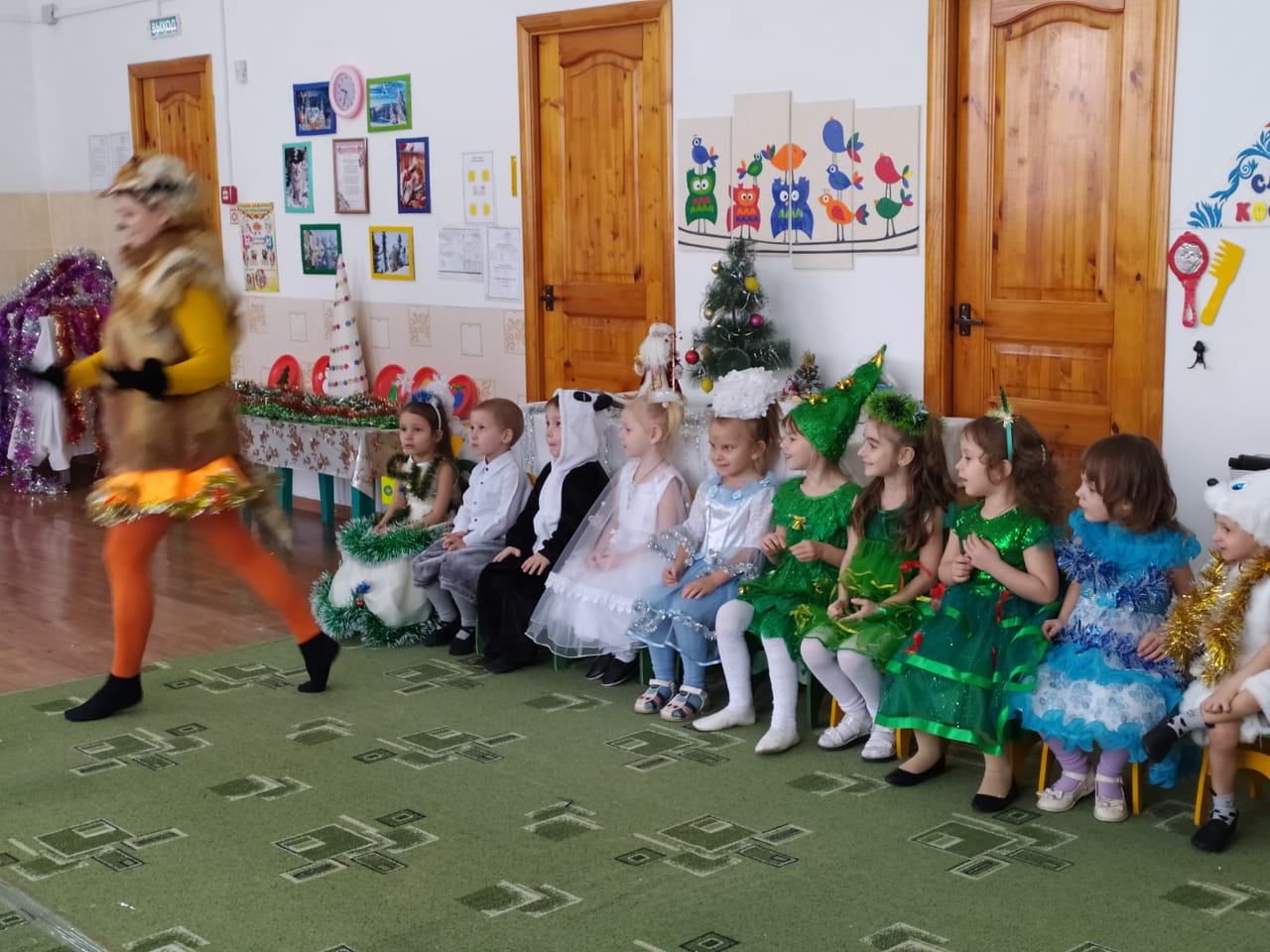 Лиса:Я лисичка, хвостик рыжий,Встану к ёлочке поближе!Вы меня не бойтесь, детки,Я сегодня так добра,Никого из вас не трону,Веселиться к вам пришла! 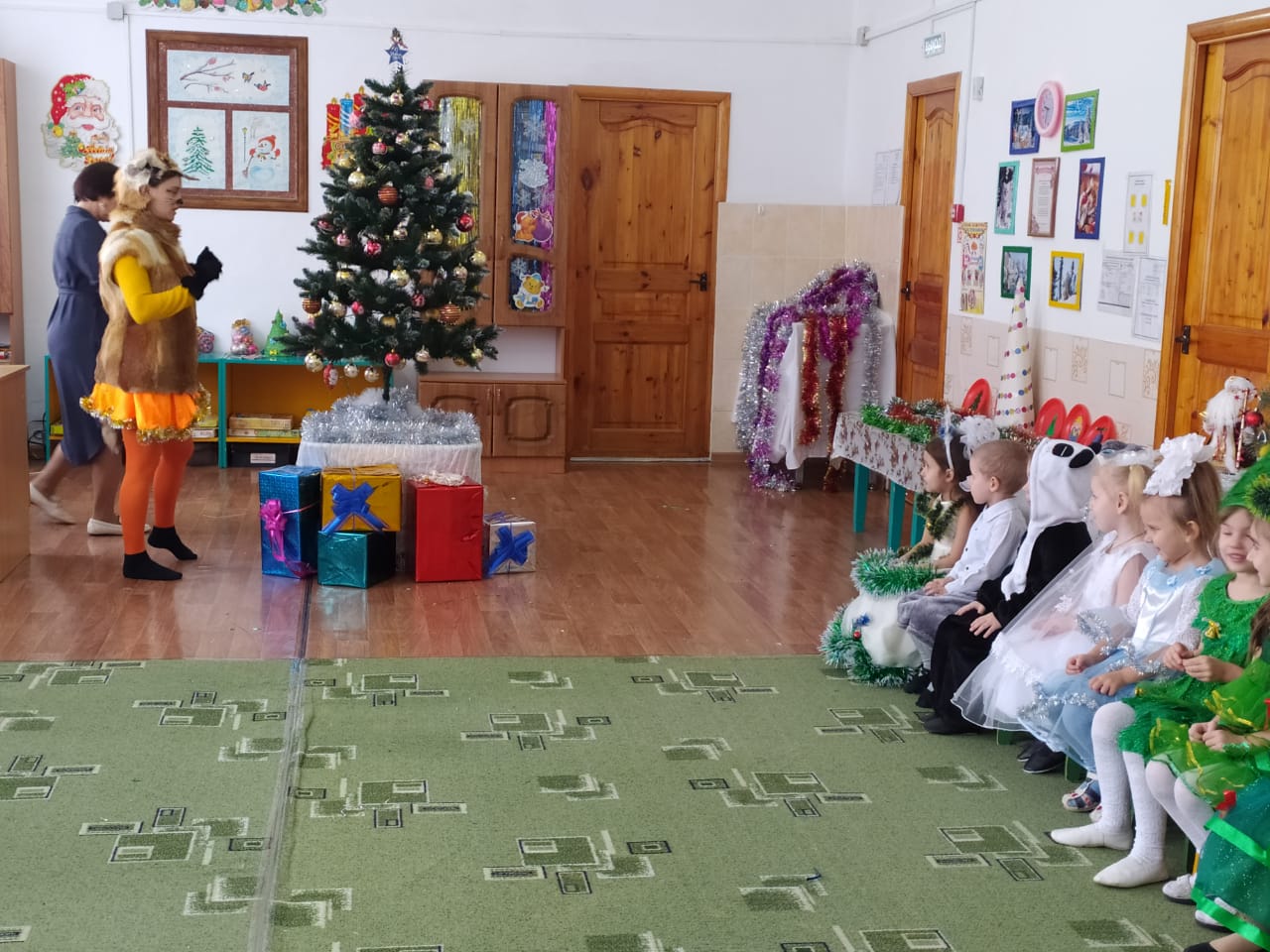 Только вот я к вам спешила, по снежку бежала, мои лапоньки замёрзли, никак не могу согреться.Ведущий: Ничего, Лисонька, это не беда! Поиграй с нами , согреешься!8. (Музыкальная игра с лисой - догонялки) 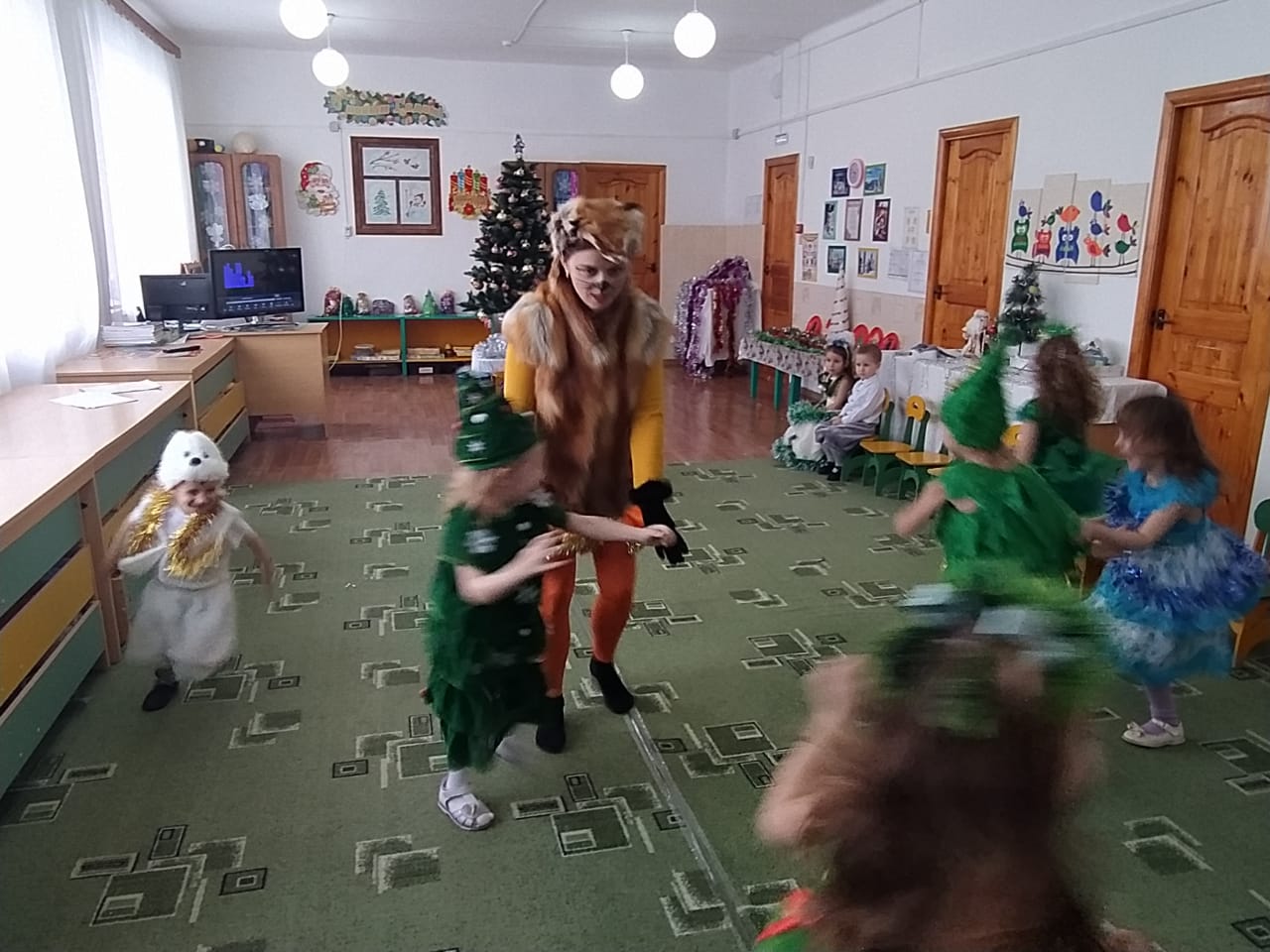 Лиса: вот спасибо, ребята, чудно я с вами поиграла и согрелась.А что это у вас елка горит? Я вот возьму и ваши огоньки заберу (Собирает их  в пакет , включая там огонек).Дети расколдовывают словами : раз , два.  три елочка гори. Лиса еще раз собирает огоньки  а дети  повторяют заклинание и лиса уходит.Ведущий: ребята, а кого мы еще в гости ждем? (Дедушку Мороза)Дети: Дед Мороз иди сюда. 9. (Выход Д.М Под музыку)Дед Мороз. АУ, Ау, Ау, Иду, иду!Здравствуйте детишки девчонки и мальчишки. 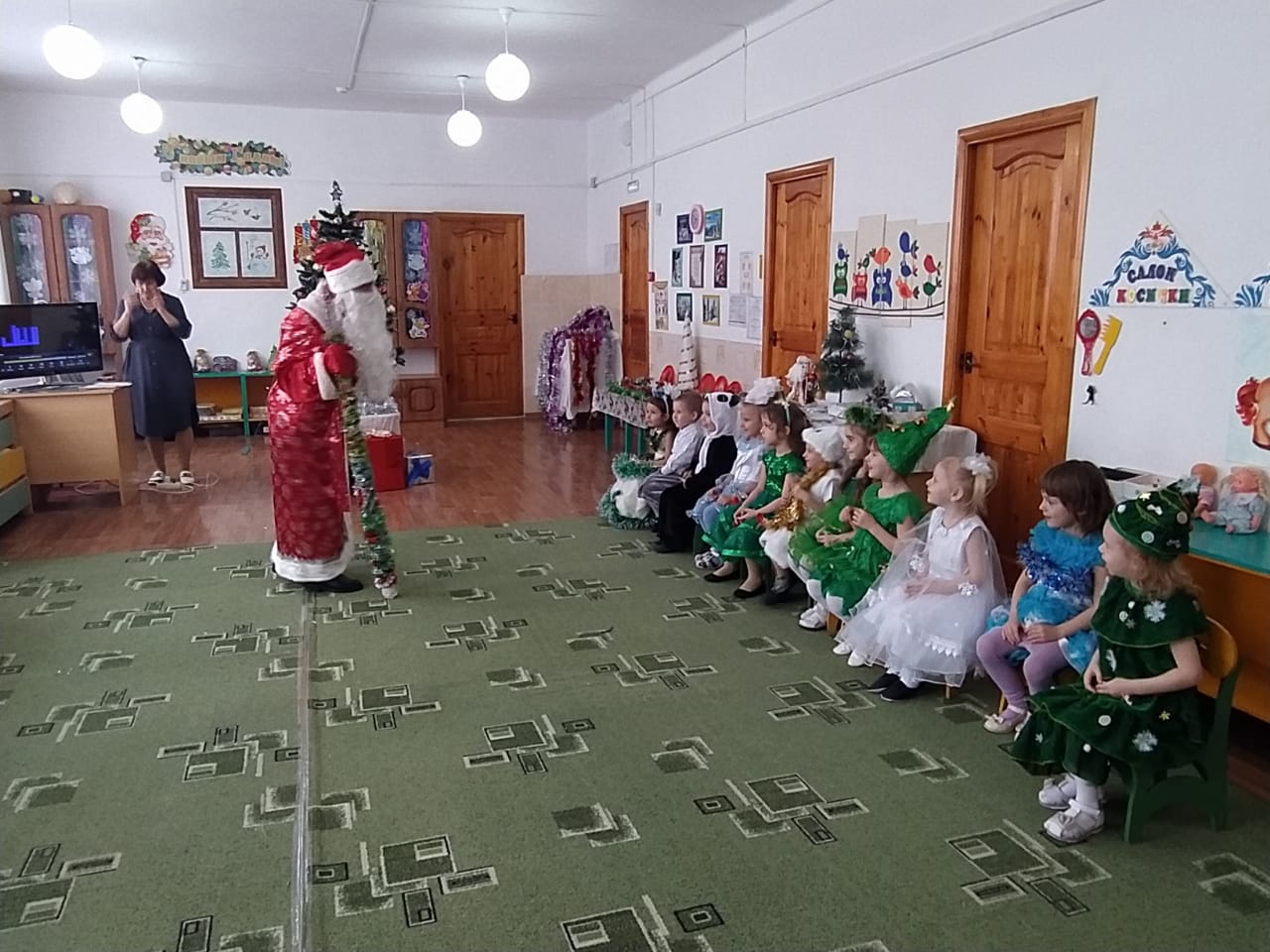 Воспитатель. Здравствуй Дедушка Мороз! Мы давно тебя ждем. Дед Мороз: В круг вставайте, дружно песню запевайте. 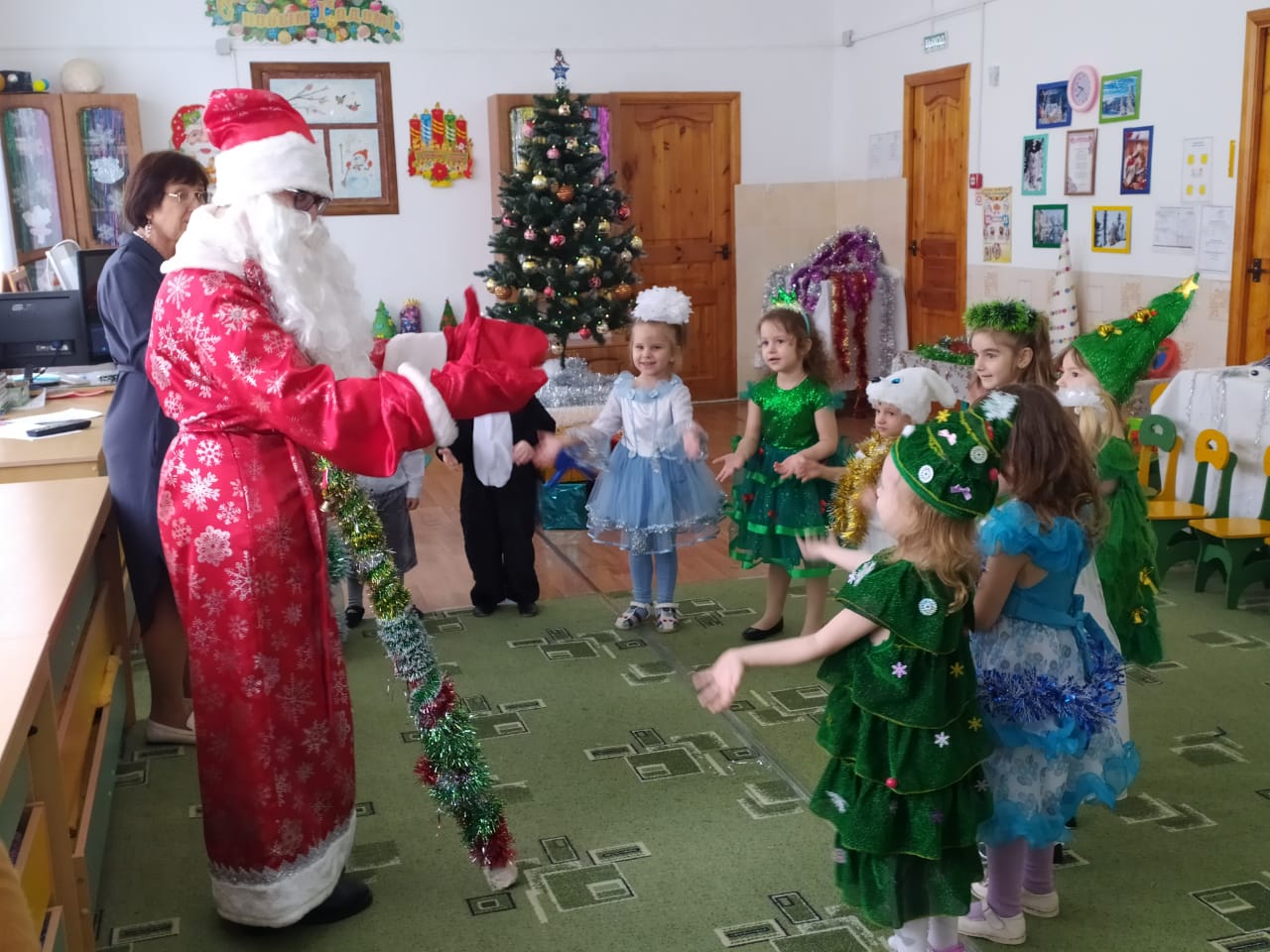 10.Песня «А у Деда у Мороза»Дед Мороз: Ох устал я ребята,старый  уже.Стихи:Миша Зименс1.Снег кружится за окномПринесли мы елку в домШарики повесили Сразу стало весело.Даша Кислицына2.Новый год, Новый годЖдали мы тебя весь годОгоньки сверкают Нашу елку украшают.Даня Лебедев3.Новый год стучится в домМного снега за окном.Будем весело встречать И подарки получать. Соня Михайленко 4.Дед Мороз хороший Хлопает в ладошиРядышком шагает Деток поздравляет.Сережа Рыбников5.Добрый Дедушка МорозНам подарки принесВодит с нами хоровод  И конфеты раздаетВаня Жужалев6.Дед Мороз такой хороший Ничего что старенькийОн конфеты раздает И большим, и маленьким.Горбатко Катя7.К нам приходит Новый годОн подарки раздаетСмех, улыбки  и веселье Праздничное настроение.Милана Котелевская8.Елочку украсили Яркими шарамиДед Мороза встретим Смешными стихами.Эльмира Багомаева 9.Перед праздником зимаДля зеленой елкиПлатье белое самаСшила без иголкиОтряхнула белый цветЕлочка с поклономИ стоит красивей всехВ платьице зеленом.Ей зеленый цвет к лицуЕлка знает это,Что она под новый годХорошо одета.Даша Буслова10.Добрый Дедушка МорозУ меня к тебе вопрос Где находятся лесаЧто творятся чудеса Где ты сам живешь скажиМне свой терем покажиМне ведь это не известноА ужасно интересно.Дед Мороз: ребята, как у вас здесь хорошо. А я волшебный дедушка достает шкатулку с елочкой и зайчиком.Танец Елочек.Танец зверушекДед Мороз. Молодцы ребятки, весело плясали. Ай, да, молодцы – все удальцы. Дед Мороз: Очень я доволен вами! А теперь мои друзья   мне пора уходить,но варежку не могу найти.Воспитатель: Ребята поможем найти Д.М. варежку.Д.М. пытается ее одеть, но не может, а под елкой в большой варежке подарки. Находим все вместе , раздаем подарки.Дед Мороз. Вот и праздник Новогодний нам заканчивать пора.Чтобы вы росли, большими, вам желаю детвора,Чтоб не знали вы забот, а я вернусь к вам через год.Ведущая. А я в Новом году всем желаю успеха,больше веселого, звонкого смеха! 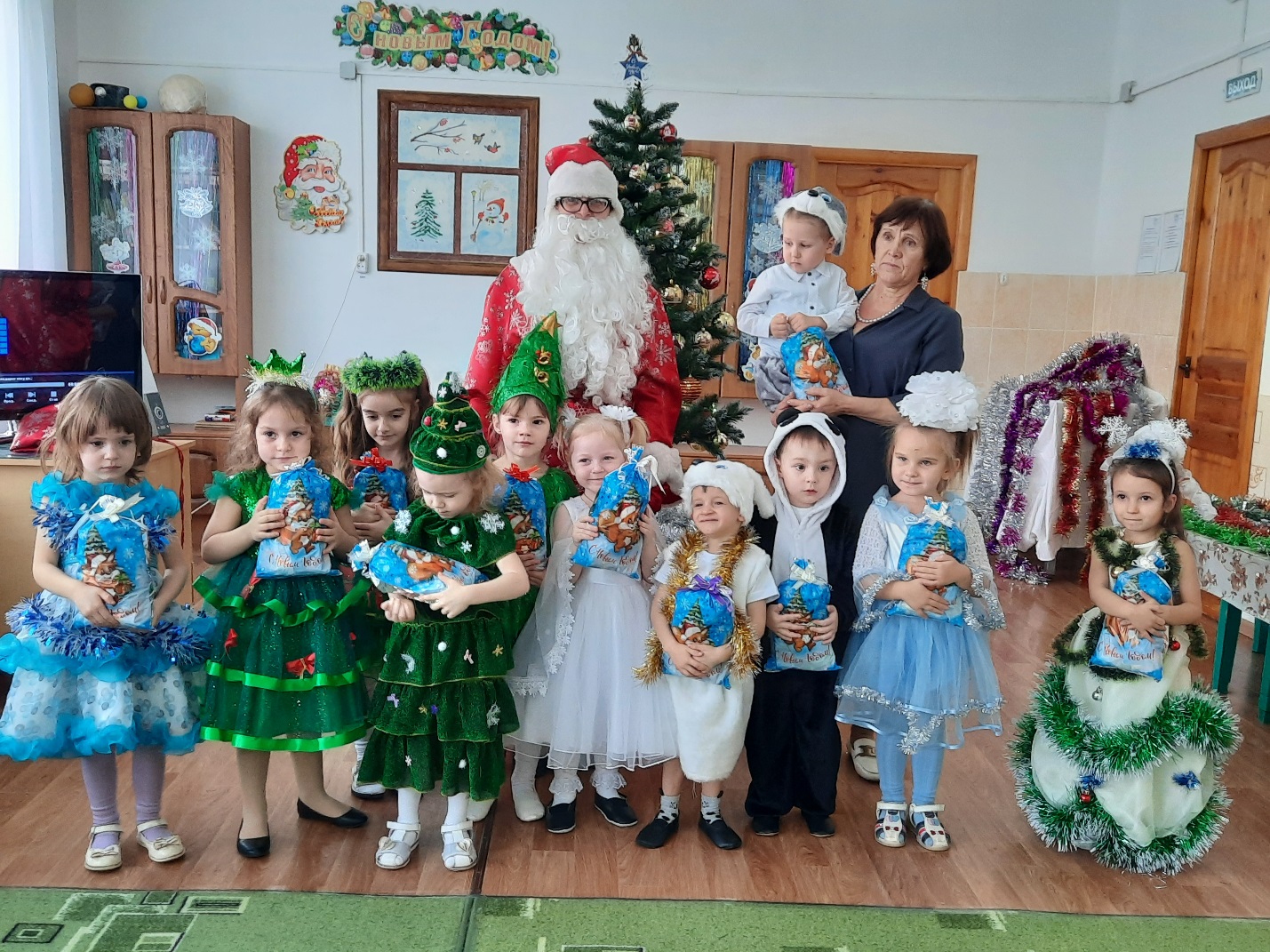 Воспитатель и дети. До свиданья, до свиданья, Дедушка Мороз.Используемая литература1.Т.Н. Липатникова «Праздник начинается» издательство Ярославль 2005 год.2.Надежда Зимина «Праздники и развлечения в детском саду» издание Центр Полиграф 2010 год.3.Ю.П. Антонова «Весёлые праздники у дошкольников» издательство Москва 2009 год.Музыкальные номера1.Выход детей, «Мы пришли сегодня к елке» 2.Песня «Елочку зеленую в гости мы позвали»3. Музыка на выход снеговика4.Пляска «Малыши карандаши».4.Музыка для игры со снеговиком «Собери снежки»5.Музыка на выход лисы6.Музыкальная игра с лисой7 Волшебная музыка для огоньков.8.Выход Деда Мороза9Песня «Как у деда у Мороза»10. «Я узнала маленький секрет.»11.Музыка на танец зверушек»12.Музыка на концовку